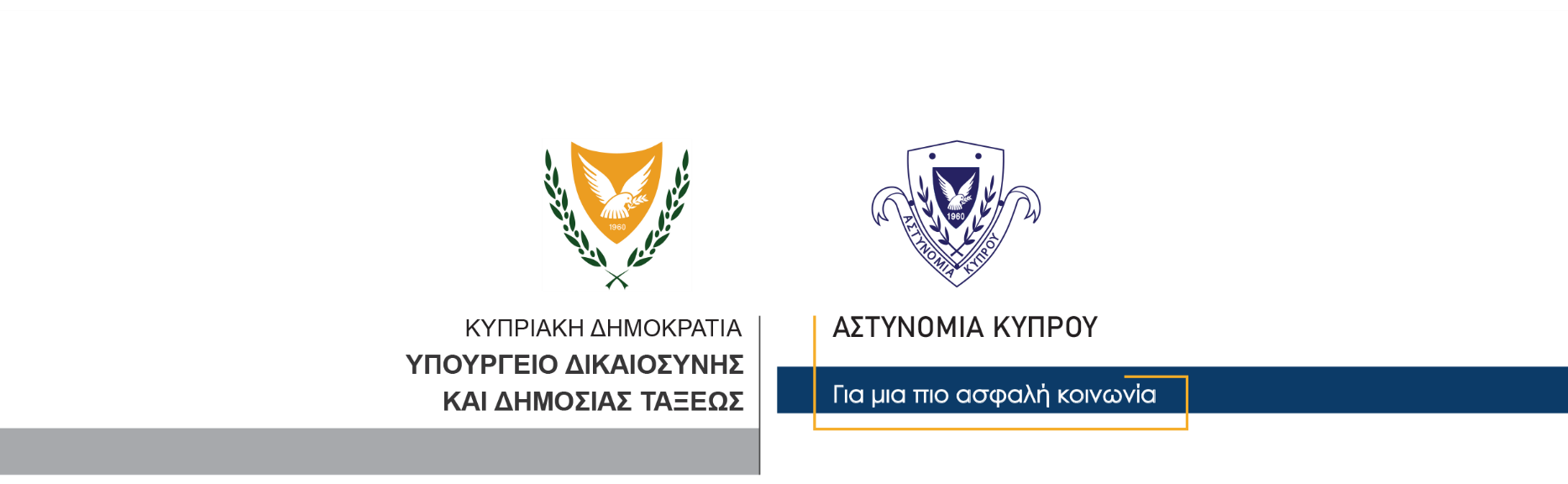 10 Μαρτίου, 2023  Δελτίο Τύπου 3Κατάσχεση 19 ηλεκτρονικών υπολογιστών, που φαίνεται να μετατρέπονταν παράνομα σε μηχανές τυχερού παιχνιδιού	Υπόθεση παράνομης παροχής υπηρεσιών για διεξαγωγή τυχερών παιχνιδιών καζίνο, διερευνά η Αστυνομία, η οποία διενήργησε χθες έρευνα σε υποστατικό στην Πάφο, όπου εντοπίστηκε και κατασχέθηκε αριθμός ηλεκτρονικών υπολογιστών.	Η έρευνα διενεργήθηκε το απόγευμα χθες σε υποστατικό στην Κάτω Πάφο, μετά από αξιολόγηση σχετικής πληροφορίας. Κατά τη διάρκειά της, εντοπίστηκαν και κατασχέθηκαν 19 ηλεκτρονικοί υπολογιστές, οι οποίοι πιστεύεται ότι μετατρέπονταν σε μηχανές τυχερού παιχνιδιού. Εντοπίστηκε επίσης και κατασχέθηκε ένα ασύρματο κουδούνι. Όλα τα κατασχεθέντα αντικείμενα αποστάλθηκαν για επιστημονικές εξετάσεις.	Το ΤΑΕ Πάφου διερευνά την υπόθεση. 		    Κλάδος ΕπικοινωνίαςΥποδιεύθυνση Επικοινωνίας Δημοσίων Σχέσεων & Κοινωνικής Ευθύνης